                                 CV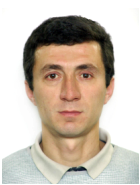                       სახელი  -    თამაზი                      გვარი    -  ლაჩაშვილი                    დაბადების  თარიღი  -    28.01.1967                        ოჯახური მდგომარეობა   -   დასაოჯახებელი                    მისამართი  -    თელავი, თუმანიანის ქ. #11                                                                              ტელეფონი   -   0350-27-34-76 ;    598-55-39-00					      Email: Tamazi.L@Rambler.ruსამეცნიერო ხარისხი:     2009წ.  განათლების მეცნიერებათა დოქტორი,   დიპლომი  # 000070.სადისერტაციო თემის დასახელება: განათლების ხარისხის მართვის კონტროლის კომპიუტერული მეთოდი.მიმართულება: განათლების მენეჯმენტი და საინფორმაციო ტექნოლოგიები. განათლება:                     2008-2009 წ.წ.   თელავის სახელმწიფო უნივერსიტეტის დოქტორანტურა;1992-1997 წ.წ.  საქართველოს ტექნიკური უნივერსიტეტის ასპირანტურა,  (მაპროფილებელი კათედრა  - პროგრამული მართვის კათედრა);     1984-1991 წ.წ.   საქართველოს ტექნიკური უნივერსიტეტი  (წარჩინების დიპლომით);   1974-1984  წ.წ.   ქ. თელავის V საშ. სკოლა (წარჩინებით).          სამუშაო გამოცდილება: 2001-2014  წ.წ.  თელავის სახელმწიფო უნივერსიტეტი, სალექციო და პრ. მეცადინეობის კურსი საგნებში:   მართვის თეორია;  შესავალი კურსი ინფორმატიკაში; კომპიუტერული ტექნიკის საბაზისო კურსი;  ინფორმატიკა;  მართვის ავტომატიზებული სისტემების კომპლექსები  და  ქსელები;  მონაცემთა დამუშავება Linux-ის გარემოში;  საოფისე პროგრამები;  საწარმოს კომპიუტერული მართვა; საინფორმაციო ტექნოლოგიები პროექტირების მართვის სფეროში; საინფორმაციო სისტემების მენეჯმენტი; ვიზუალური დაპროგრამება; მართვის ავტომატიზებული სისტემების ფუნქციონალური სისტემები და ქვესისტემები; გეოგრაფიულ ინფორმაციული სისტემები; მათემატიკა და სტატისტიკა ინფორმაციული ტექნოლოგიებისათვის, მონაცემთა ბაზების მართვის სისტემები, MathCad-ის მათემატიკური სისტემა, ქსელური ტექნოლოგიები და კომუნიკაციები, Web დიზაინი (PHP)  და სხვ.1992-1997 წ.წ.   სტუ-ში სალექციო და პრ. მეცადინეობის   კურსი საგნებში: მართვის თეორია;   პროგრამირება და სხვ.     1991-1992  წ.წ.   სტაჟიორ-მკვლევარი    -   საქართველოს ტექნიკური უნივერსიტეტი.  2001-2014 წ. წ  თესაუ-ს კომპიუტერული ცენტრის (IV სართული) უფროსი სპეციალისტი. 2014 წ. ასისტენტ პროფესორი (მიმართულება - საინფორმაციო ტექნოლოგიები).          კომპიუტერის ცოდნა:  MS  WINDOWS,      MS WORD,    MS EXCEL,   MS  POWERPOINT,  TURBO  PASCAL, FORTRAN, DELPHI,  ACCESS, MS SQL, C++,  VISUAL BASIC, HTML, PHP  და სხვ.უცხო ენები:                      რუსული კარგად,   ინგლისური, ფრანგული, (საშუალოდ). ტრენინგები:                   ,,ბოლონიის პროცესი. განათლების ხარისხის მართვა” განათლების  ინტერნაციონალი (სერთიფიკატით) თბილისი, 2007 .მონაწილეობა სამეცნიერო კონფერენციებში: ლოკლური ქსელის ადმინისტრირება თესაუს მაგალითზე. პროფესორ -მასწავლებელთა  XVII  სამეცნიერო კონფერენცია, თელავი, 2015.  მათემატიკური ამოცანების ამოხსნის ნიმუშები VBA გარემოში. თეზისები, საერთაშორისო კონფერენცია ბათუმი, 2014. მაუსის და კლავიატურის ურთიერთშეცვლადობა Windows ოპერაციულ სისტემაში და მასში მომუშავე საოფისე პროგრამებისათვის, პროფესორ-მასწავლებელთა  XVI  სამეცნიერო კონფერენცია, თელავი, 2014. ელექტრული სისტემების გადაცემის ფუნქციის განსაზღვრა ლაპლასის გარდასახვის მეთოდით, თელავი, 2013.  თვლის ორობით სისტემაში სხვაობის ოპერაციის ახალი მეთოდის კომპიუტერული რეალიზება    (საერთაშორისო სამეცნიერო კონფერენცია, მოხსენებათა თეზისები), ბათუმი, 2012. თვლის ორობით სისტემაში სხვაობის ოპერაციის შესრულების ახალი მეთოდი,    საერთაშორისო სამეცნიერო კონფერენცია, (სერთიფიკატით)  თელავი, 2010. პერიოდულად კონტროლირებადი ტექნიკური სისტემების საიმედოობის მაჩვენებელთა განსაზღვრის მეთოდები, თბ., 1992.პუბლიკაციები:    ლაჩაშვილი თ., მათემატიკური ამოცანების ამოხსნის ნიმუშები VBA გარემოში. თეზისები, საერთაშორისო კონფერენცია ბათუმი, 2014. ლაჩაშვილი თ.,  კლავიაშთა კომბინაციები Windows ოპერაციულ  სისტემაში და მასში მომუშავე დამხმარე პროგრამებისათვის, სამეცნიერო შრომების კრებული,  #1(27), თბ.,2014. ლაჩაშვილი თ.,  რთული, შერეული ტიპის დიფერენციალური განტოლების ამოხსნა ლაპლასის გარდასახვის მეთოდით, სამეცნიერო შრომების კრებული, #2(26), თბ., 2013.ლაჩაშვილი თ.,  ოხანაშვილი სვ.,  თვლის ორობით სისტემაში სხვაობის ოპერაციის ახალი მეთოდის კომპიუტერული რეალიზება,  II საერთაშორისო სამეცნიერო კონფერენცია, სამეცნიერო შრომები, ბათუმი, 2012.    ლაჩაშვილი თ., თვლის ორობით სისტემაში სხვაობის ოპერაციის შესრულების ახალი მეთოდი.  საერთაშორისო- სამეცნიერო კონფერენცია, სამეცნიერო შრომები. თბ. 2011.ლაჩაშვილი თ., განათლების ხარისხის მართვის კონტროლის კომპიუტერული მეთოდი, მონოგრაფია, თელავი, 2010.ლაჩაშვილი თ., განათლების ხარისხის მართვის კონტროლის ზოგად -კონცეპტუალური მათემატიკური მოდელი,  საერთაშორისო სამეცნიერო ჟურნალი ინტელექტი,  #2(34), თბ., 2009.  ლაჩაშვილი თ., ოხანაშვილი სვ., ტაკაშვილი ვ.,  საგნის სწავლების მენეჯმენტი ათობითი რიცხვების ორობით სისტემაში გადაყვანის მაგალითზე, პერიოდული სამეცნიერო ჟურნალი ინტელექტი, #1(33), თბ., 2009.ჩაჩანიძე გ.,  ლაჩაშვილი თ., კლასის სადამრიგებლო მენეჯმენტი, როგორც ყოფაქცევის პრობლემების მოგვარების ხელშემწყობი საშუალება, პერიოდული სამეცნიერო ჟურნალი ინტელექტი, #1(33), თბ., 2009.  ლაჩაშვილი თ., კომპიუტერული სწავლების ტექნიკური საშუალებებისა და პროგრამული კომპლექსის ხარისხის უზრუნველყოფის მენეჯმენტი, პერიოდული სამეცნიერო ჟურნალი ინტელექტი, #3(32), თბ., 2008.   Микадзе И.С., Лачашвили Т.З.,  Методи определения показателей надежности периодически контролируемых технических систем, საქართველოს ტექნიკური უნივერსიტეტი, შრომები, #5,  1991. 